Hier sind eine Reihe von Verständnisfragen zum Film ...                                       Name:_________________________Reaktionsenthalpie by Chemie – simpleclub – 5:19 min     Was versteht man unter einer Reaktionsenthalpie?In welcher Einheit kann man die Reaktionsenthalpie angeben?Was sagt die Angabe ΔHR < 0 aus?Was versteht man unter der Standardbildungenthalpie?Gib eine Formal an mit der man die Reaktionsenthalpie berechnen kann.AKKappenberg
ReaktionsenthalpieG00h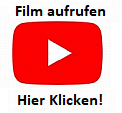 